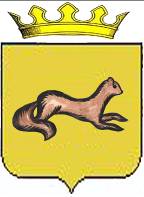 ГЛАВА  ОБОЯНСКОГО РАЙОНАКУРСКОЙ ОБЛАСТИРАСПОРЯЖЕНИЕот 08.06.2017                                     Обоянь                                                  № 86-рО мерах социальной поддержкиталантливой молодежи в Обоянском районе	В соответствии с муниципальной программой муниципального образования «Обоянский район» Курской области ««Повышение эффективности работы с молодежью, организация отдыха и оздоровления детей, молодежи, развитие физической культуры и спорта в Обоянском районе Курской области на 2017-2019 годы», утвержденной постановлением Администрации Обоянского района  от 10.11.2016  № 460:	1. Учредить на 2017 год  Премии Главы Обоянского района для поддержки талантливой молодежи в возрасте от 14 до 35 лет включительно (далее – Премия).	2. Премии – победителям и призерам районных, областных конкурсных мероприятий с молодежью и в спортивных соревнованиях и в профессиональном мастерстве  в размере  1000 рублей (одна тысяча рублей) 00 копеек.	3. Обеспечивать выплату Премий за счет средств, предусмотренных на реализацию мероприятий по разделам «Молодежная политика», «Физическая культура и спорт».	4. Утвердить состав конкурсной комиссии  по отбору кандидатов для  присуждения премий Главы Обоянского района для поддержки  талантливой молодежи (Приложение №1) и правила присуждения премий (Приложение №2).5. Контроль  исполнения  настоящего распоряжения  возложить на  заместителя Главы Администрации Обоянского района Долженкова А.В.6. Настоящее распоряжение вступает в силу со дня его подписания.Глава  Обоянского района                                                             Н.В.ЧерноусовМ.А. Денисова(471-41)2-34-01Приложение №1к распоряжению ГлавыОбоянского районаот  08.06.2017  № 86-р             Приложение №2к распоряжению Главы  Обоянского района                                                                                    от  08.06.2017 №  86 –рПравилаприсуждения премий Главы Обоянского района Курской области для поддержки талантливой молодежи и порядок выплаты указанных премий	1. Настоящие Правила устанавливают порядок присуждения премий Главы Обоянского района Курской области для поддержки талантливой молодежи (далее – Премии) и порядок выплаты указанных Премий, присуждаемых молодежи Обоянского района Курской области в возрасте от 14 до 30 лет включительно – победителям и призерам областных, районных и межрайонных  конкурсных мероприятий с молодежью, в спортивных соревнованиях, которые проводит или направляет для участия, в данных мероприятиях, отдел по делам молодежи и спорту Администрации Обоянского района. Молодежь, принявшую активное участие в организации и проведении летней оздоровительной кампании в Обоянском районе .Перечень конкурсных мероприятий, по итогам которых присуждается Премии (далее – Перечень), ежегодно утверждается распоряжением Главы Обоянского района Курской области (далее – Глава Обоянского района).	2. Премии носят персональный характер. Кандидату, имеющему одновременно несколько оснований для получения Премии, она присуждается по одному из оснований, предусматривающему ее наибольший размер.	      3. Выдвижение кандидатов из числа победителей и призеров областных, районных и межрайонных  конкурсных мероприятий с молодежью и в спортивных соревнованиях  осуществляется по каждой из следующих номинаций:социально-значимая и общественная деятельность;художественное творчество;профессиональное мастерство;научно-техническое творчество и учебно-исследовательская деятельность;любительский спорт.	4.Представление документов на кандидатов для присуждения Премий осуществляется отелом по делам молодежи и спорту Администрации Обоянского района по итогам областных, районных и межрайонных конкурсных мероприятий с молодежью и в спортивных соревнованиях, включенных в Перечень, и проводимых:с 1 июля 2016 года по 1 июля 2017года.	5. Список кандидатов на присуждение премии в срок до 22 июня  формирует отдел по делам молодежи и спорту Администрации Обоянского района, на кандидатов представляются следующие документы:список кандидатов по номинациям;копии протокола жюри (судейской коллегии) и положения (регламента) о проведенных мероприятиях, победитель или призер которого выдвинут на присуждение Премий;папку на каждого кандидата, содержащую:заявление кандидата;копию документа, удостоверяющего личность кандидата;информацию о реквизитах банковского счета;справку с места работы или учебы, заверенную отделом кадров или подписью руководителя учебного заведения, характеристику на каждого кандидата; портфолио кандидата.	6. Районная  комиссия по молодежной политике и конкурсная комиссия до 23 июня проводит экспертизу представленных документов и до 24 июня текущего года представляет список кандидатов для присуждения Премий в отдел по делам молодежи и спорту Администрации Обоянского района.Отдел по делам молодежи и спорту Администрации Обоянского района направляет в установленном порядке для рассмотрения Главе Обоянского района список кандидатов для присуждения Премий и проект распоряжения Главы Обоянского района о присуждении Премий.	7.Присуждение Премий производится распоряжением Главы Обоянского района ежегодно не позднее 1 июля.	8.Средства на выплату Премий в установленном порядке выплачиваются Администрацией Обоянского района  лицам, которым присуждены Премии.	9. Лицам, которым присуждены Премии, вручается диплом о присуждении Премии и копия распоряжения Главы Обоянского района.	10. Список лиц, которым присуждены Премии, публикуется в средствах массовой информации (районной газете «Обоянская газета»).	11. В аналогичном порядке выплачиваются Премии руководителям лиц, ставшими призерами областных  и районных конкурсных мероприятий с молодежью и получившим Премии Главы Обоянского района. 	12. Премии руководителям выплачиваются в том же размере, что  и детям.№ п/пФамилия Имя ОтчествоДолжность1Долженков А.В.заместитель Главы Обоянского района – председатель комиссии2Савенков А.В.начальник отдела молодежной политики физической культуры и спорта - секретарь комиссии3Бесчетников Б.И.начальник Управления культуры, молодежной политики       физической культуры и спорта Администрации Обоянского района4Попов Е.А.начальник Управления образования Администрации Обоянского района5Максина Г.А. секретарь комиссии по делам несовершеннолетних защите и  их     прав Администрации Обоянского района6Жилина Л.ННачальник управления социальной защиты населения Администрации Обоянского района 